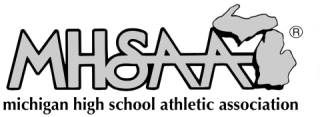 NAME  		(Last)				(First)				(Initial)			(ID Number)ADDRESS 			(No. and Street)					(City, Zip)			(Email)HOME PHONE WORK CELL 	THIS FORM MUST BE SUBMITTED FOR TOURNAMENT CONSIDERATIONAll officials available and eligible to officiate contests in this sport are to complete this form and return it to the MHSAA office on or before the above due date. In addition to submitting this schedule, login to your official’s page on the MHSAA website to indicate unavailable tournament dates and school conflicts of interest.  Please complete these tasks through the website by the schedule submission deadline date.   The schedules will be made available to members of the Tournament Officials Assignment Committee for the purpose of assisting them in the selection of tournament officials.  The information will also be helpful in observing officials during the regular season.IMPORTANT - List ONLY VARSITY HIGH SCHOOL games and ONLY those for which you have signed contracts.  If you have committed yourself to work specific conference games, but you do not know the location of the games, list the date committed and the name of the conference.  DO NOT list college games.  Each sport requires an official to work a minimum number of games.  Consult the current OFFICIALS GUIDEBOOK, "MHSAA TOURNAMENT ASSIGNMENT" for specifics.YES	NO   	I have a conflict of interest with these schools:   	  	I will be available to officiate Pre-Regional Tournament competition on May 17-19 & 21, 2018.		I will be available to officiate Regional First Round Tournament competition on May 23-25, 2018. 	 	I will be available to officiate Regional Semifinal Tournament competition on May 29 & 30, 2018. 	 	I will be available to officiate Regional Final Tournament competition on June 1 & 2, 2018. 	 	I will be available to officiate Semifinal Tournament competition on June 6, 2018. 	 	I will be available to officiate Final Tournament competition on June 9, 2018.   DateHome Team vs Visiting TeamDateHome Team vs Visiting Team116217318419520621722823924102511261227132814291530